Special Meeting	- 253 -	May 18, 2023Minutes of the Special Meeting of the Board of River Port Pilot Commissioners and Examiners (Calcasieu) held at 3:00 P.M., May 18, 2023 in the Board Room of the Port of Lake Charles located at 161 1 W. Sallier St., Lake Charles, Louisiana.In attendance and constituting a quorum, were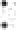 Captain Chuck Gilchrist, ChairmanMr. Dwayne Chatoney, Vice Chairman Mr. Thomas Lorenzi, SecretaryAbsent:NoneAlso present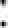 Captain Brett Palmer, Lake Charles Pilots AssociationCaptain Michael Smith, apprentice pilotCaptain Kirby Alford, apprentice pilotCaptain Gilchrist called the meeting to order at 3:00 P.M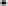 1. Approval of the February 2, 2023 Special Meeting Minutes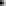 Mr. Chatoney offered a motion to approve the February 2, 2023 Special Meeting Minutes Mr. Lorenzi seconded the motion and it carried unanimously.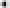 1 Consideration and appropriate action regarding approval for the Lake Charles Pilots to submit applications for two Pilot Commissions.Captain Palmer stated that one year ago two pilots were approved to join the association in the training program. They have been here for one year and have their resumes and documentation to show they have completed all of their required and additionally required training.Captain Palmer stated they both have 339 transits on the Calcasieu River. He is asking the Board to approve the Pilot Association to take the next step and make an application for a Pilot Commission for Captains Michael Smith and Kirby Alford. They will need a letter of support from the Board.Special Meeting	- 254 -	May 18, 2023Mr. Chatoney offered a motion to approve Captains Smith and Alford for a Pilot Commission Mr. Lorenzi seconded the motion and it carried unanimously.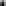 There were two incidents that Captain Palmer wanted to let the Board know. One was with the MV Flex Aurora. They had a steering outage on their way inbound. There were no injuries.The other incident involved the MV Waalborg. They temporarily touched bottom on their way outbound. There was a near miss with a shrimp vessel. They maneuvered the M/V Waalborg outside the channel to the anchorage area. There were no injuries.4. Other matters that may properly come before the BoardThere were no other matters to come before the Board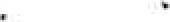 Mr. Chatoney offered a motion to adjourn. Mr. Lorenzi seconded the motion and it carried unanimously. The meeting adjourned at 3:11 p.m.